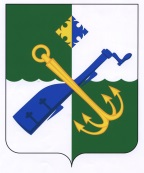 проектАДМИНИСТРАЦИЯ МУНИЦИПАЛЬНОГО ОБРАЗОВАНИЯ «ПОДПОРОЖСКИЙ МУНИЦИПАЛЬНЫЙ РАЙОН ЛЕНИНГРАДСКОЙ ОБЛАСТИ»ПОСТАНОВЛЕНИЕ от «_____»_______2023 года                                                                                № ____г. Подпорожье В соответствии с Федеральным законом от 27 июля 2010 года № 210-ФЗ «Об организации предоставления государственных и муниципальных услуг», в целях приведения нормативных правовых актов Администрации МО «Подпорожский муниципальный район» в соответствие с действующим законодательством, ПОСТАНОВЛЯЮ:1. Внести в постановление Администрации «Подпорожский муниципальный район» от 08 августа 2023 года №1221 «Об утверждении Административного регламента предоставления муниципальной услуги «Присвоение спортивных разрядов «второй спортивный разряд», «третий спортивный разряд»» (далее – Постановление) следующие изменения:1.1. В приложение к Постановлению (Административный регламент предоставления муниципальной услуги «Присвоение спортивных разрядов «второй спортивный разряд», «третий спортивный разряд»», далее – Административный регламент) внести следующие изменения:  1.1.1. В пункте 2.2.1. слова «предусмотренных частью 18 статьи 14.1 Федерального закона от 27 июля 2006 года № 149-ФЗ «Об информации, информационных технологиях и о защите информации» заменить словами «систем, указанных в частях 10 и 11 статьи 7 Федерального закона от 27.07.2010 № 210-ФЗ «Об организации предоставления государственных и муниципальных услуг» (при наличии технической возможности)».1.1.2. Пункт 3.1.2.1. Административного регламента дополнить словами следующего содержания «, способами, указанными в п. 2.2. настоящего административного регламента».1.1.3. Приложение № 3 к Административному регламенту изложить в редакции согласно приложению к настоящему постановлению.2. Настоящее постановление вступает в силу со дня его принятия. 3. Контроль за исполнением настоящего постановления возложить на заместителя Главы Администрации муниципального образования «Подпорожский муниципальный район Ленинградской области» по социальной политике Бакулина Д.А.Глава Администрации                                                                                        А.С. КялинПриложение к постановлению Администрации МО «Подпорожский муниципальный район»от «_____»_________2023 года №__________Приложение № 3к Административному регламентуФорма решения о подтверждении спортивного разряда________________________________________________________Наименование органа местного самоуправленияКому:____________________________РЕШЕНИЕо подтверждении спортивного разряда                          от __________ № __________Рассмотрев Ваше заявление от ________________ № ______________________ и прилагаемые к нему документы, уполномоченным органом ______________________                                                                                                                                    (Наименование уполномоченного органа)принято решение о подтверждении спортивного разряда в порядке, установленном положением о Единой всероссийской спортивной классификации, утвержденным Министерством спорта Российской Федерации:Для внесения сведений о подтверждении спортивного разряда в зачетную классификационную книжку спортсмена необходимо обратиться в уполномоченный орган___________________________________________________________________________________________(Наименование уполномоченного органа)Дополнительная информация: ________________________________________ФИО спортсменаДата рождения спортсменаПодтвержденный спортивный разрядВид спортаНомер и дата решенияДата вступления в силу присвоенного спортивного разрядаСведения обэлектроннойподписиДолжность и ФИО сотрудника, принявшего решениеСведения обэлектроннойподписи